2021第十二届云南国际建筑及装饰材料博览会2021 12th  Yunnan International Building and Decoration Materials Exhibition展馆分布图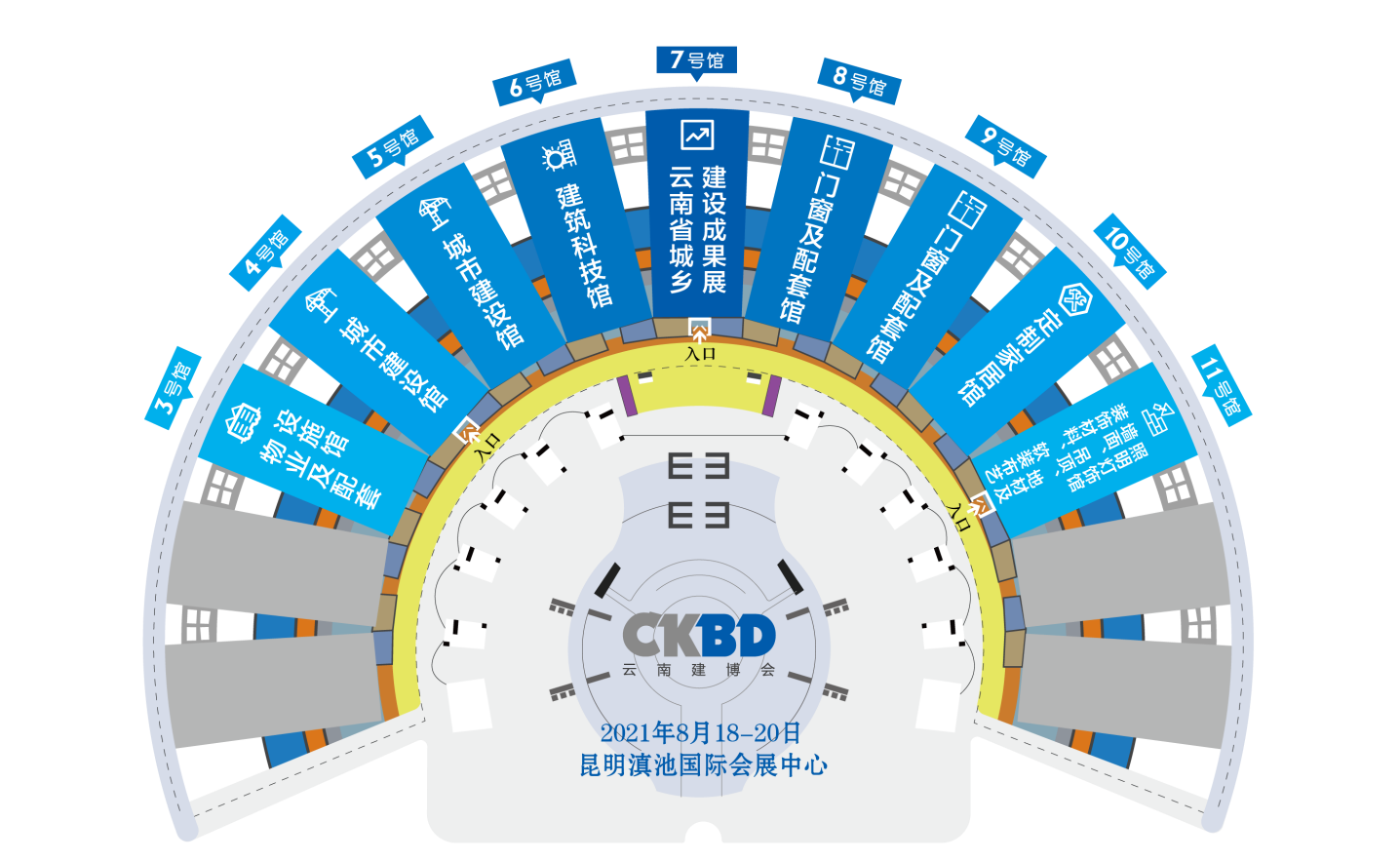 3   馆：城市建设馆           4-5 馆 ：物业及配套设施馆   6   馆：建筑科技馆           7馆 ：云南省城乡建设成果展示馆  8-9 馆：门窗及配套馆         10馆：定制家居馆   11  馆：装饰材料、软装布艺、墙面、吊顶、地材及照明灯饰馆